О внесении изменения в административный регламент предоставления муниципальной услуги «Оформление и выдача ордера на производство земляных работ»          В целях реализации на территории Завитинского муниципального округа мероприятий по проведению административной реформы, приведения административных регламентов предоставления муниципальных услуг в соответствие с действующим законодательствомп о с т а н о в л я ю: 1. Внести в административный регламент предоставления муниципальной услуги «Оформление и выдача ордера на производство земляных работ», утвержденный постановлением главы Завитинского муниципального округа от 04.05.2022 № 363 (с изменениями от 06.06.2022 № 493), следующее изменение:пункт 2.3 административного регламента дополнить подпунктом 2.3.1  следующего содержания:«2.3.1. Перечень нормативных правовых актов, регулирующих предоставление муниципальной услуги:1. Конституция Российской Федерации (официальный интернет-портал правовой информации http://www.pravo.gov.ru, 06.10.2022);2. Федеральный закон от 27.07.2010 № 210-ФЗ «Об организации предоставления государственных и муниципальных услуг» («Российская газета», № 168, 30.07.2010, «Собрание законодательства РФ», 02.08.2010, № 31, ст. 4179); 3. Федеральный закон от 02.05.2006 № 59-ФЗ  «О порядке рассмотрения обращений граждан Российской Федерации» («Российская газета», № 95, 05.05.2006, «Собрание законодательства РФ», 08.05.2006, № 19, ст. 2060, «Парламентская газета», № 70-71, 11.05.2006, официальный интернет-портал правовой информации http://www.pravo.gov.ru, 28.12.2018);4. Федеральный закон от 06.10.2003 № 131-ФЗ «Об общих принципах организации местного самоуправления в Российской Федерации» («Собрание законодательства РФ», 06.10.2003, № 40, ст. 3822, «Парламентская газета», № 186, 08.10.2003, «Российская газета», № 202, 08.10.2003, официальный интернет-портал правовой информации http://www.pravo.gov.ru, 14.07.2022);5. Устав Завитинского муниципального округа Амурской области, принятый решением Совета народных депутатов Завитинского муниципального округа от 08.11.2021 № 44/5 (Информационный листок администрации Завитинского района «Наш район» № 24 от 12.11.2021, официальный сайт администрации Завитинского района в информационно-телекоммуникационной сети «Интернет» www.zavitinsk.info.ru).».2. Настоящее постановление подлежит официальному опубликованию.3. Контроль за исполнением настоящего постановления возложить на заместителя главы администрации Завитинского муниципального округа по муниципальному хозяйству П.В. Ломако.Глава Завитинского муниципального округа                                                                     С.С. Линевич 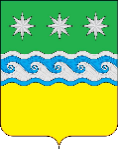 АДМИНИСТРАЦИЯ ЗАВИТИНСКОГО МУНИЦИПАЛЬНОГО ОКРУГА ГЛАВА ЗАВИТИНСКОГО МУНИЦИПАЛЬНОГО ОКРУГАП О С Т А Н О В Л Е Н И Еот ____________					                                              № ____г. ЗавитинскИсполнитель:Начальник отдела архитектуры и   градостроительства                                                              В.Н. ПавлюкСогласовано: Начальник отдела по правовым и социальным вопросам                                                               Л.В. КапустинаНачальник общего отдела                                                                И.В. АносоваЗаместитель главы администрации Завитинского муниципального округа по работе с территориями                                                                Е.В. РозенкоЗаместитель главы администрации Завитинского муниципального округа по муниципальному хозяйству                                                               П.В. Ломако